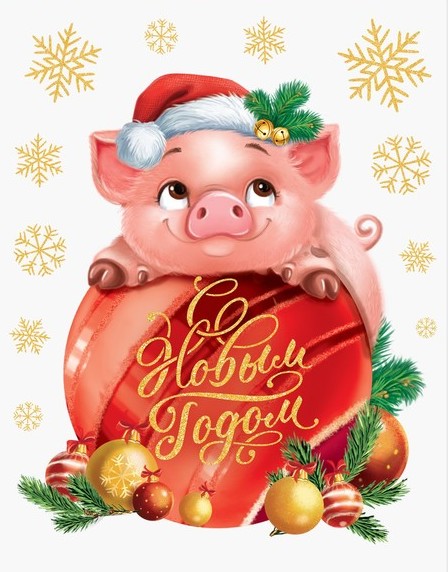                   20 декабря:9.30-группа № 1  21 декабря:16.00 - группа № 1424 декабря:16.00 - группа № 1125 декабря : 9.30-группа № 13               16.00- группа № 726 декабря: 9.30-группа № 1011.00 - группа № 416.00 - группа № 827 декабря: 9.30-группа № 211.00 - группа № 316.00 - группа № 1228 декабря: 10.00-группа № 511.00 - группа № 6